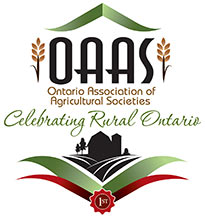 Welcome to the OAAS District 13 Knitting, Crochet & Craft Judging School for 2023Your co-operation to bring items for judging is very important as this will be a “hands-on” workshop.  Please bring at least 3-5 different items.  We would appreciate it if you would indicate on the registration form the different items you will be bringing.  This will be helpful with set up for the day. Along with your items, please bring your judging questions. Judging Standard Books will be provided.KNITTING examplesPull Over Sweater	Hat/Toque	Poncho/Shall		Socks	 	Slippers		Baby Afghan 	Mittens	Dish Cloths	Afghan		Toy 	CROCHET examplesPoncho/Shall		Toque		Large Afghan		Baby Afghan	 	Dish Cloths	Afghan	ToyCRAFT examplesAn Article of Macramé		Jewelry		Wreath		Cards		Scrapbooking	Garden Art Item	Bazar Item Valued Under $10Kindly complete the registration form and return it no later than Friday, May 26, 2023 with the registration fee of $20. Return completed registration form to Pam Hills Box 424, Alvinston, ON N0N 1A0 or by email to pamhills70@gmail.com. If it is easier, you can bring the registration fee with you the day of the judging school, however please send in your registration form by April 24th. Contact Pam Hills 519-898-5273 or Carolyn Brown 519-627-6704We would like to thank the Wallacetown Agricultural Society for hosting this judging school.Knitting, Crochet & Craft Judging School Saturday, May 27, 2023South Dunwich Community HallRegistration FormReturn registration form by April 24th to:  Pam Hills Box 424, Alvinston, ON N0N 1A0 or by email to pamhills70@gmail.comAny questions, Contact Pam Hills 519-464-3256NameFairAddressPhone NumberEmail addressCurrently a Judge or ApprenticeCurrently a Judge or ApprenticePlease list items below you will be bringingPlease list items below you will be bringingPlease list items below you will be bringingPlease list items below you will be bringing